ПРАКТИЧНА РОБОТА 1.Тема: Фронтальна перспектива в інтер’єрі Мета: Ознайомлення із поняттям «перспектива»; виховувати художньо-естетичне ставлення до дійсності; виробити практичні навики зображення інтер’єру з різних точок зору; уміння бачити та розуміти особливості будови форми замкнутого простору; розвивати образно-просторове мислення та уяву.Обладнання: Папір білий формату А4 (210 х 297), олівці (механічні олівці) (2H, HB, 2B), резинка, лінійка (рейсшина), чорна гелева ручка, чорний фломастер, чорний маркер.Теоретичні відомостіПерспектива – зображення об'ємних тіл на площині відповідно до законів і правил реального зорового сприйняття людини. Вперше слово «перспектива» з'явилося в XVII столітті. Тоді ж, в епоху Відродження, була зроблена найважча робота – були розроблені закони перспективи. Що цікаво, до XVII століття художники при зображенні сцен покладалися лише на власні відчуття. Тому тому, що деякі картини, намальовані до цього часу, неточні з точки зору образотворчого прийому, дивуватися не треба.Той, хто створює перспективу, розуміє, що це обман зору.З іншого боку, у того, хто спостерігає результат, виникає ілюзія віддаленості предмета або його об'ємності. Людина зазвичай спостерігає предмет з трьох (основних) точок зору.   Фронтальна (паралельна) перспектива. Даний вид перспективи застосовується, якщо предмет знаходиться у фронтальному положенні, сприймається глядачем анфас, чи фронтально.Розміри предмета в міру його віддалення від глядача зменшуються. При фронтальній перспективі є тільки одна точка сходу. Тому це найпростіший для зображення вид перспективи.Перспективне креслення кімнати будується, виходячи з трьох основних вимірів кімнати: широти, глибини і висоти.1. Передня стінка кімнати поєднана з картинною площиною.2. Підстава картини ділять на рівні частини так, тоді один розподіл на картині буде масштабом одного метра.3. Висоту лінії горизонту візьмемо 1,6 м. Точка Р буде вибирається на лінії горизонту в центрі.Точки дальності нехай знаходяться на відстані: PD1 = PD2 = 2,5 м. Якщо вибрати ці відстані більше, задня стінка кімнати буде наближатися і збільшуватися.4. З точок 0 і 5, взятих на масштабі широти, проводять прямі в точку Р. Відстань між цими лініями, дасть перспективу широти інтер'єру.5. Для побудови бічних стінок на одній з вертикальних кордонів картини складають чотири одиниці, рівні чотирьом відрізкам на масштабі широт, і точку 4 з'єднують з точкою Р.Відстань між лініями 0-Р і 4-Р буде перспективою висоти інтер'єру. Аналогічно будують і праву сторону.6. Для побудови глибини інтер'єру на масштабі широт беруть п'ять одиниць, відповідні п'яти метрам глибини інтер'єру (якщо глибина більше або менше, то відповідну відстань), і з точки 5 проводять лінію в дистанційну точку D1. Перетин цієї лінії з лінією 0Р дасть глибину інтер'єру 5 м в перспективі. З точки 5 'проводять горизонтальну і вертикальну лінії протилежної стіни до перетину з відповідними лініями масштабу широт і висот (лініями сходу).7. Користуючись перспективним масштабом, приступають до побудови дверного отвору правої стіни (ширина дверей дорівнює 1 м, висота 2,5 м і віддалена від картини на 1 м). Для цього з точки D2 проводять лінії в точки 3, 4, взяті на масштабі широт і відзначають точки перетину 3 і 4 на лінії 5Р.Визначають перспективу висоти дверей. Для цього на масштабі висот з точок 2 і 5 проводять в точку Р лінії, які відсічуть на вертикалях, проведених з точки 3 і 4, перспективу відрізків, рівних висоті дверей.Для показу прорізу праворуч товщини, рівної 0,5 м, на лінії підстави картини, як масштабі широт, будують позначку 5,5 і через неї проводять лінію 5,5-Р.Смуга 5-Р - 5, 5-5 є перспективою широти стінки.8. На лівій стіні будують віконний отвір, розташований на відстані 0,5 м від картини і 0,8 м - від підлоги (ширина вікна дорівнює 1,5 м, а висота верхнього краю від підлоги 2,5 м). Побудова вікна виконано аналогічно побудові дверного отвору.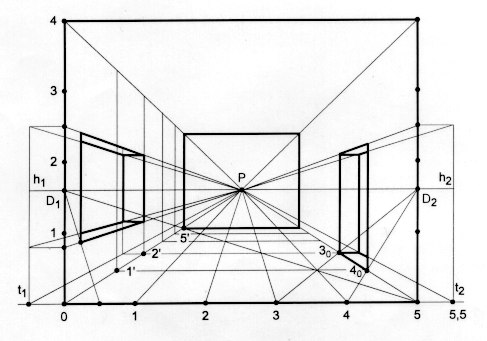 Рис. 1. Побудова фронтальної перспективи в інтер’єріКонтрольні запитання1. Що таке перспектива?2. Коли вперше з’явилось слово «перспектива»?3. Скільки точок сходу має фронтальна перспектива?Завдання практичної роботиПобудувати фронтальну перспективу інтер’єру будь-якої кімнати.Послідовність виконання завдання:Проаналізувати зразки фронтальної перспективи;Обрати кімнату перспективу якої будете будувати;Виконати ескізи побудови фронтальної перспективи;Побудувати фронтальну перспективу інтер’єру за ескізами;Оздобити фронтальну перспективу інтер’єру за допомогою графічних елементів;Перевірити правильність виконаного завдання. 